Форма для фиксирования результатов самооценки профессиональнойпрактической деятельности за межаттестационный периодФИО аттестующегося учителя: _________________________________________________________________Предметная область: ___________________________________________________________________________ОУ, территория: _______________________________________________________________________________Уровни сформированности компонентов профессиональной деятельности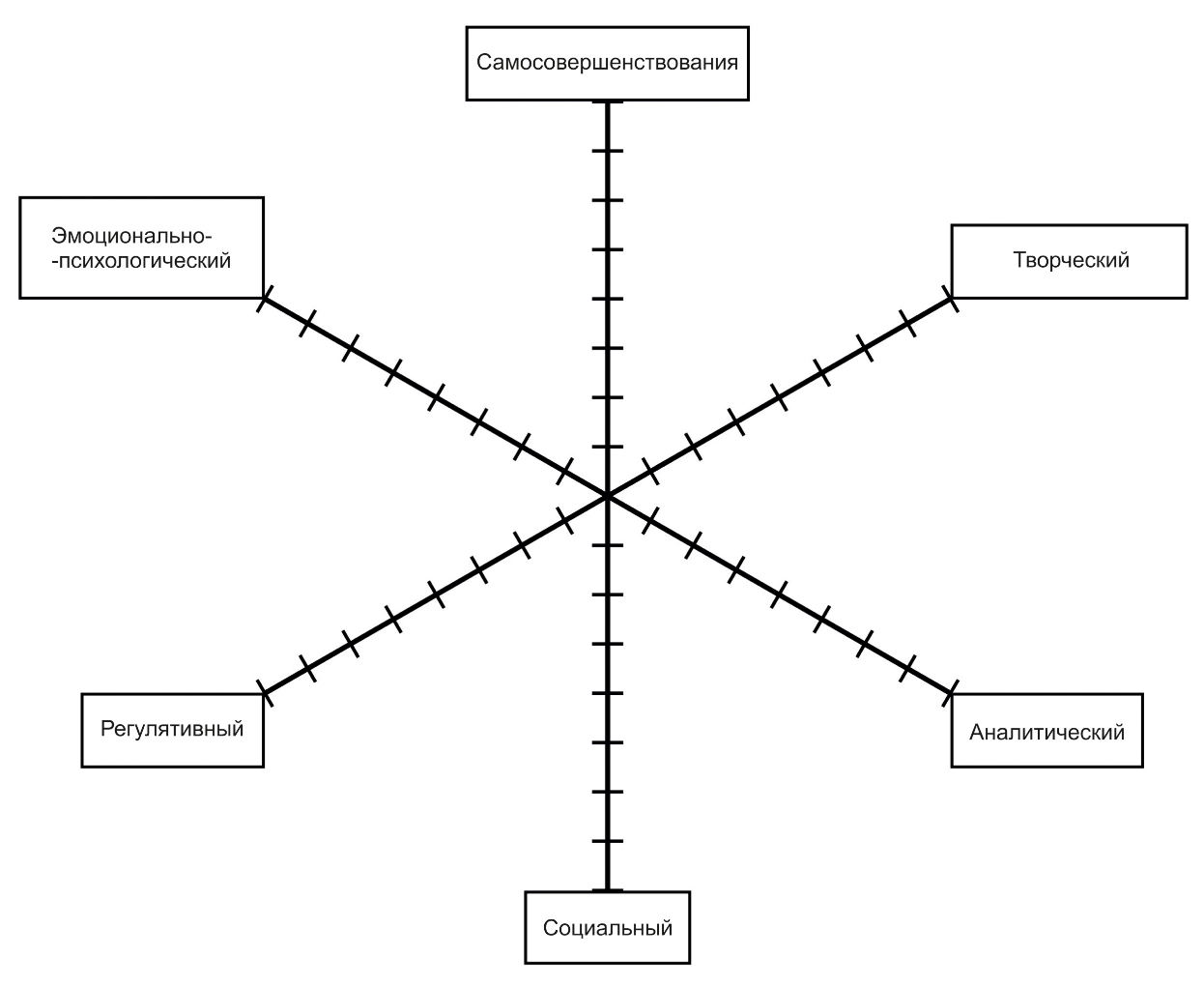 Количество баллов: _________________________Саморекомендации на следующий межаттестационный период:_____________________________________________________________________________________________________________________________________________________________________________________________________________________________________________________________________________________________________________________________________________________________________________________________________________________________________________________________________________________________________________________________________________________________________________________________________________________________________________________________________________________________________________________________________20___ года_________________________________________________________________________________________________Полученные результаты ранжируются в рамках рейтинговой системы:30 - 39 баллов - уровень квалификации соответствует требованиям, предъявляемым к первой квалификационной категории; 40 - 50 баллов - уровень квалификации соответствует требованиям, предъявляемым к высшей квалификационной категории.Компоненты деятельностиПоказателиБаллысуммаЭмоционально-психологический1.Создает благоприятный психологический климат при организации образовательной деятельности, атмосферу взаимопонимания, толерантности, взаимопомощиЭмоционально-психологический2. Развивает способность к обучению, научной (интеллектуальной), творческой, физкультурно-спортивной деятельности и др.Эмоционально-психологический3. Формирует учебно-познавательную мотивацию обучающихся Эмоционально-психологический4. Владеет культурой письменной и устной речи, обладает педагогическим тактомРегулятивный5. Обосновывает педагогическую деятельность с позиции нормативно-правовых документовРегулятивный6. Ориентирует цели профессиональной деятельности на формирование предметных и метапредметных результатов, личностное развитие обучающихся Регулятивный7. Рабочая программа  (программы) по предмету деятельности соответствует нормативным требованиям Регулятивный8. Применяет в образовательной деятельностисовременные образовательные технологии (проектные, исследовательские, развивающие и др.)Социальный9. Развивает коммуникативные способности у обучающихся, формирует коллектив обучающихсяСоциальный10. Применяет дифференцированный и индивидуальный подходы к обучению и воспитанию, сопровождение обучающихся с особыми образовательными потребностямиСоциальный11. Использует в профессиональной деятельности информационно-коммуникационные технологииСоциальный12. Имеет свидетельства общественного признания профессиональных успехов (грамоты, благодарности, публикации в СМИ и др.)Аналитический13. По итогам мониторингов, проводимых организацией, имеет стабильные результаты освоения всеми обучающимися образовательных программ (1 б.), достижение обучающимися положительной динамики результатов освоения образовательных программ (2 б.)Аналитический14. По итогам мониторинга системы образования, проводимого в порядке, установленном постановлением правительства РФ (от 05.08.2013г., № 662) имеет стабильные положительные результаты освоения обучающимися образовательных программ (1 б.), достижение обучающимися положительной динамики результатов освоения образовательных программ (2 б.)Аналитический15. Осуществляет анализ результатов образовательных достиженийобучающихся на уровне сформированности универсальных учебных действий, личностного развития обучающихсяАналитический16. Разрабатывает дидактические и методические, контрольно-измерительные  материалы в соответствии с требованиями Основной образовательной программы образовательной организацииТворческий17. Вносит личный вклад в повышение качества образования, совершенствование методов обучения и воспитания (1 б.),  продуктивно использует новые образовательные технологии (2 б.)Творческий18. Вовлекает обучающихся во внеурочную (в том числе проектную), внеклассную деятельность Творческий19. Привлекает обучающихся к участию в олимпиадах, конкурсах, фестивалях, соревнованиях (в образовательной организации - 1б., на муниципальном уровне – 2б.)Творческий20.Участвует в профессиональных конкурсах (в образовательной организации - 1б., на муниципальном уровне – 2б.)Самосовершенствования21.Активно участвует в работе методобъединений педагогических работников (1 б.), в разработке программно-методического сопровождения образовательнойдеятельности (2 б.)Самосовершенствования22.Транслирует в педагогических коллективах опыт практических результатов своей профессиональной деятельности (1 б.), в том числе экспериментальной и инновационной  (2 б.) Самосовершенствования23. Повышает уровень профессиональной квалификацииСамосовершенствования24. Является экспертом по профилю профессиональной деятельности (на уровне образовательной организации - 1б., на муниципальном уровне – 2б.)Шкала оценки:0 баллов – отсутствует показатель результата или наблюдается отрицательная динамика;1 балл – присутствует стабильный положительный результат;2 балла – наблюдается стабильная положительная динамика.Дополнительные баллы (макс. - 2 балла) за участие педагога (в т.ч. в экспертной деятельности) и обучающихся в конкурсах, фестивалях, олимпиадах на областном, федеральном уровнях, наличие отраслевых наград, ученой степени и др.Шкала оценки:0 баллов – отсутствует показатель результата или наблюдается отрицательная динамика;1 балл – присутствует стабильный положительный результат;2 балла – наблюдается стабильная положительная динамика.Дополнительные баллы (макс. - 2 балла) за участие педагога (в т.ч. в экспертной деятельности) и обучающихся в конкурсах, фестивалях, олимпиадах на областном, федеральном уровнях, наличие отраслевых наград, ученой степени и др.